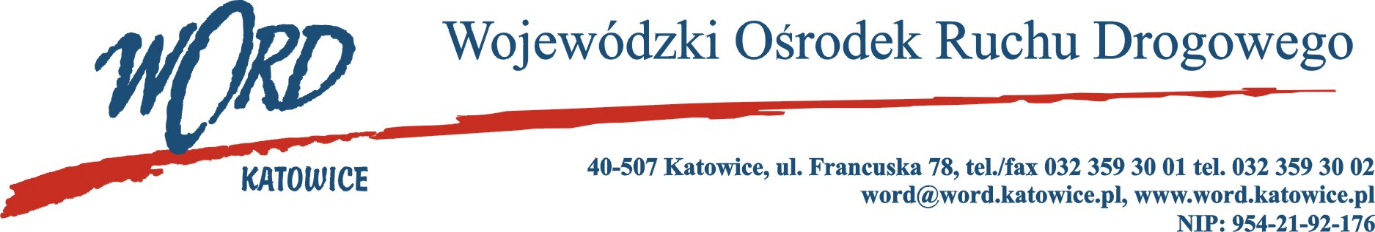 Postępowanie o udzielanie zamówienia publicznego o wartości poniżej 130.000 zł.Katowice, dnia 18.05.2023 r. AT-ZP.261.214.7.2023.EGInformacja z otwarcia ofert w dniu 18.05.2023 r.Dotyczy: informacji z otwarcia ofert w dniu 18.05.2023 r. o godz. 9.30 w postępowaniu pn. „Wybór  Wykonawcy praktyki instruktorskiej w ramach prowadzonego kursu przez WORD Katowice dla kandydatów na instruktorów i wykładowców nauki jazdy, w zakresie ujętym w  Rozporządzenia Ministra Infrastruktury i Budownictwa z dnia 4 marca 2016 r. tj. (tj. Dz.U. Nr 310 z 2018 poz. 1885) w sprawie szkolenia osób ubiegających się o uprawnienia do kierowania pojazdami, instruktorów i  wykładowców W przedmiotowym postępowaniu ofertę złożyli Wykonawcy: Najkorzystniejszą ofertę w postępowaniu złożył Wykonawca: MR MOT Ośrodek Szkolenia KierowcówRyszard Madejczyk 40-015 Katowice i z tym Wykonawcą zawarta zostanie stosowna umowa.Dyrektor WORD KatowiceKrzysztof PrzybylskiWykonawcaCena brutto Ilość punktów 1.Przedsiębiorstwo Handlowo-Usługowe „TURBO” Józef Rutecki 62-510 Konin 17 880,0016,782.Ośrodek Szkolenia Kierowców „JOANNA” Joanna Lach 41-106 Siemianowice Śląskie 12 000,0025,003.MR MOT Ośrodek Szkolenia KierowcówRyszard Madejczyk 40-015 Katowice3 000,00100,00